НАКАЗПО ГАННІВСЬКІЙ ЗАГАЛЬНООСВІТНІЙ ШКОЛІ І-ІІІ СТУПЕНІВПЕТРІВСЬКОЇ РАЙОННОЇ РАДИ КІРОВОГРАДСЬКОЇ ОБЛАСТІвід 14 березня 2019 року                                                                                               № 62с. ГаннівкаПро проведення Декади молодого вчителяНа виконання наказу начальника відділу освіти райдержадміністрації від 14 березня 2019 року № 49 «Про проведення Декади молодого вчителя»НАКАЗУЮ:1. Заступнику директора з навчально-виховної роботи Ганнівської загальноосвітньої школи І-ІІІ ступенів ГРИШАЄВІЙ О.В, заступнику завідувача з навчально-виховної роботи Володимирівської загальноосвітньої школи І-ІІ ступенів, філії Ганнівської загальноосвітньої школи І-ІІІ ступенів ПОГОРЄЛІЙ Т.М. організувати проведення відповідної роботи в закладах у рамках Декади молодого вчителя та до 29 березня 2019 року проінформувати відділ освіти райдержадміністрації про проведену роботу.2. Контроль за виконанням даного наказу покласти на заступника директора з навчально-виховної роботи Ганнівської загальноосвітньої школи І-ІІІ ступенів. ЩУРИК О.О., завідувача Володимирівської загальноосвітньої школи І-ІІ ступенів, філії Ганнівської загальноосвітньої школи І-ІІІ ступенів МІЩЕНКО М. І.Директор школи                                                                                          О.КанівецьЗ наказом ознайомлені:                                                                          О.ЩурикО.ГришаєваМ.МіщенкоТ.ПогорєлаДодатокдо наказу директора школивід 14.03.2019 року № 62Порядокпроведення «Декади молодого вчителя»,присвяченої 80-річчю утворення Кіровоградської областіта 100-річчю від дня народження І.Г.Ткаченка  20 – 24 березня 2019 рокуРобота в педагогічних колективахЗустрічі з депутатами, представниками місцевих органів влади, об’єднаних територіальних громад, відповідальними працівниками господарських, профспілкових органів, центрів надання освітніх послуг,   батьківським активом, ветеранами педагогічної праці, які зробили свій внесок у розвиток рідного краю, краєзнавцями.  Обговорення проблем:«80-річний доробок трудящих Кіровоградщини – благодатна основа патріотичного виховання підростаючого покоління» «Роль і місце вчителя у запровадженні спадщини І.Г. Ткаченка в ході реформування освіти в умовах фінансової та адміністративної децентралізації».  «Мала Батьківщина – складова України».Творчі звіти молодих вчителів, вшанування кращих вчителів, педагогічних династій, майстер-класи з запровадженням інноваційних комунікаційних технологій. Конкурси знавців історії рідного краю, видатних земляків, їхніх досягнень та перемог.25-26 березня 2018 рокуРайонний зліт молодих учителів, ветеранів педагогічної праці та профспілкового активу 	Проведення районного конкурсу молодих учителів «Формула успіху молодого вчителя» (за окремим планом).	Конкурс стіннівок.Зустріч  молодих спеціалістів із керівництвом районуОбговорення проблеми: «80-річний доробок трудящих Кіровоградщини – благодатна основа патріотичного виховання підростаючого покоління» 27 - 29 березня 2019 рокуОбласний зліт молодих вчителів(за окремим планом)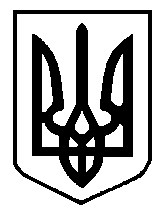 